GEMEINSAM EIN WIESENBUCH ERSTELLEN – 
ZUR ARBEIT MIT DER App BOOK CREATOR IM SACHUNTERRICHT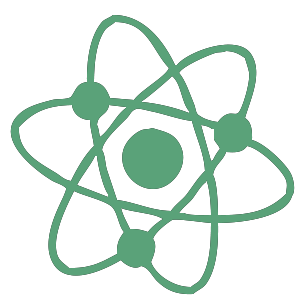 Ulrike BlumensathDie App bzw. Browser-Anwendung Book Creator eröffnet einen spannenden und spielerischen Zugang zum Gestalten von E-Books. Nach kurzem Kennenlernen der Möglichkeiten des Book Creators erhalten die Schüler*innen die Chance, gemeinsam ein E-Book zum Thema Wiesenpflanzen und -tiere zu erstellen. ZUORDNUNG ZU DEN STANDARDSHINWEISE Die Schüler*innen lernen Wiesenpflanzen und -tiere genau kennen, indem sie die Pflanzen betrachten, fotografieren, filmen und Steckbriefe erstellen. Auch Insekten und andere Wiesentiere rücken beim Filmen intensiv in den Fokus der Aufmerksamkeit.Ein Wiesenbuch der gesamten Klasse entsteht, nachdem Steckbriefe, Fotos sowie Audio- und Filmaufnahmen auf je einer Seite im Book Creator eingebunden worden sind. Je zwei Schüler*innen gestalten eine Seite des Klassenwiesenbuches und lernen dabei verschiedene digitale Gestaltungselemente kennen, z. B. die Auswahl des Hintergrundes, der Schriftart und weiterer fotografischer bzw. filmischer Gestaltungselemente.Indem die Schüler*innen analog und digital recherchieren, kollaborativ arbeiten und forschend Realerfahrungen in der Natur sammeln, vertiefen und erweitern sie ihr Wissen über Wiesenpflanzen und -tiere sowie ihre digitalen und sozialen Kompetenzen (Anwender-, Kommunikations- und Präsentationskompetenzen, Zusammenarbeit mit Mitschüler*innen, selbstorganisiertes Lernen). BAUSTEINE FÜR DEN UNTERRICHTLiteratur, Links und EMPFEHLUNGENInformationen zu den unterrichtsbausteinen Standards im Basiscurriculum MedienbildungMedientechnik einschließlich Hard- und Software nach Vorgaben einsetzen (D)mit Hilfestellung eigene Medienprodukte einzeln und in der Gruppe herstellen (D)das von ihnen genutzte Medienangebot beschreiben (D)Einzel- und Gruppenarbeitsergebnisse vor einem Publikum präsentieren (D)Standards im Fachein Vorhaben (z. B. ein Experiment, ein Themenportfolio, eine Befragung) nach Vorgaben planen (C)ein Vorhaben durchführen (C)verschiedene Formate in der Aufbereitung von Lern- und Arbeitsergebnissen anwenden […] (C)Ergebnisse unter Einbezug von Medien […] präsentieren (C)Thema / SchwerpunktMethode und InhaltMaterialien und TippsLebensraum WieseWiesentypen und Stockwerkaufbau der Wiese kennenlernen Merkmale von Fettwiesen, 
Magerwiesen, Alpenwiesen, Streuobstwiesen, Feuchtwiesen, Zier-, Sport- und Kunstrasen 
mithilfe der Wiesentypenkartei in Gruppen erarbeiten und die Ergebnisse vor der Klasse vortragenFestigung mithilfe des ArbeitsblattesMaterial aus Grundschule Sachunterricht – Lebensraum Wiese:8 Bild-Text-Karten (DIN A5)Arbeitsblatt „Welcher Wiesentyp ist das?“StreuobstwiesenStreuobstwiese als einen Wiesentyp genauer kennenlernendifferenzierte Arbeitsblätter dazu nutzenMaterial aus Grundschulunterricht Sachunterricht – Erlebnis Streuobstwiese:Material extra: M1 Streuobst-wiese – Was ist das eigentlich?M1 Die Streuobstwiese 2a und 2bTier- und Pflanzenarten auf der StreuobstwieseWer lebt auf der Streuobst-wiese? Ausgewählte Pflanzen und Tiere der Streuobstwiese mithilfe von Wiesenmemorys und Rätseln kennenlernenMaterial aus Grundschulunterricht Sachunterricht – Erlebnis Streuobstwiese: Rätsel: Wer lebt auf der Streuobstwiese? M2a und M2b, 
Arbeitsblätter für alle Schüler*innenStreuobstwiesenspiel – Paare finden M3a und M3b, in fünffacher Ausführung, jeweils laminiert für die GruppenarbeitMeine WiesenpflanzeArbeitsauftrag an je zwei Schü-ler*innen, zu einer derzeit blühenden Wiesenpflanze zu recherchieren und einen Streckbrief 
anzufertigen, der fünf Fakten zur Pflanze enthält. Die Pflanzenarten werden ausgelost. Weil es je zwei gleiche Lose gibt, entstehen Paare auch für die nachfolgende Arbeit auf der Wiese.je zwei Lose zu den derzeit auf der Wiese in Schulnähe blühenden PflanzenartenBestimmungsbücher wie z. B. „Was blüht denn da?“ PC mit InternetzugangEinführung in die App Book Creatorgrundlegende Funktionen der App Book Creator verstehenRaum mit Whiteboard und
InternetzugangYouTube-Tutorial (https://s.bsbb.eu/6c) und 
E-Book (https://s.bsbb.eu/6d) mit Erläuterungen Tablet (iPad mit der App Book Creator) zum Zeigen der Funktionen der App Book CreatorDie Wiese erforscheneine Wiese besuchen und 
Pflanzen und Tiere erforschen in Partner*innenarbeit mit dem Book Creator eine Seite im Querformat gestaltenElemente der Seite: Name der Pflanze, Fotos der Pflanzensteckbriefe, Fotos der gesamten Wiesenpflanze und von Pflanzenteilen, ein Tiervideo und der 
Name des TieresStreuobstwiese in Schulnäheje 1 Tablet (iPad mit der App Book Creator) für 2 Schüler*innenArbeitsaufträgeUnser Wiesenbuch im Book CreatorEinzelseiten zum Wiesenbuch der gesamten Lerngruppe zusammenfügenE-Books auf dem Whiteboard gemeinsam ansehenSchüler*innenteams erläutern ihre SeiteReflexion über die Zusammenarbeit in den Teams, die Arbeit mit der App Book Creator und den Lernerfolg, ggf. mit einem Selbsteinschätzungsbogen, den die Lernenden sukzessive bearbeitenRaum mit WhiteboardSelbsteinschätzungsbogen: https://s.bsbb.eu/77 Selbsteinschätzungsbogen – Version Lehrkraft, verknüpft mit dem Zeugnis 3/4: https://s.bsbb.eu/83 Beispiele von Schüler*innen einer 4. Klasse aus Cottbus (zum 
Öffnen bzw. Abspielen bitte komplett herunterladen und auf einem eigenen Gerät speichern): im pdf-Format (ohne Audio- und Videoaufnahmen): https://s.bsbb.eu/6f im mp4-Format: https://s.bsbb.eu/6g im mov-Format: https://s.bsbb.eu/6h im epub-Format: https://s.bsbb.eu/6i Zuordnung zu den Standards des Basiscurriculums Sprachbildungaus Texten gezielt Informationen ermitteln (D)Textmuster und Textbausteine anwenden (D) Arbeitsergebnisse aus Einzel-, Partner- und Gruppenarbeit präsentieren (D/G)Zuordnung zu den übergreifenden ThemenNachhaltige Entwicklung/Lernen in globalen ZusammenhängenGrundschule Sachunterricht (81/2019). Lebensraum Wiese. Seelze: Friedrich.Grundschulunterricht Sachunterricht (3/2019). Erlebnis Streuobstwiese. München: Oldenbourg.Ivi-Education (2017). Book Creator: E-Books erstellen. https://www.youtube.com/watch?v=_Fw-5WhwUHA (abgerufen: 22.11.2019).LL-Web. Wiesenblumen. https://vs-material.wegerer.at/sachkunde/su_blumenwiese.htm (abgerufen: 22.11.2019).Mein Forscherheft: Pflanzen unter der Lupe. https://bildungsserver.berlin-brandenburg.de/fileadmin/bbb/unterricht/faecher/naturwissenschaften/mint/iMINT-Akademie/Science4Life_Academy/Langenscheidt__Pflanzen_Schuelerheft.pdf (abgerufen: 22.11.2019).Schule.at.Wiese. https://www.schule.at/portale/sonderpaedagogik/themen/detail/wiese.html (abgerufen: 22.11.2019).Spohn, Margot; Golte-Bechtle, Marianne & Spohn, Roland (2015). Was blüht denn da? Kosmos-Naturführer: Das Original. Stuttgart, Kosmos.Stichmann-Marny, Ursula & Herrmann, Heike (2017). Was blüht denn da? Kindernaturführer: entdecken, erkennen, erleben. Stuttgart, Kosmos. Townsend, Dee (2017). Werde ein Book Creator-Profi. https://read.bookcreator.com/qHBMvAT3RoZU8hy7YBMbtexNb3k2/c-29IRJ3RfeJXd1Vv0rHqg (abgerufen: 22.11.2019).Begleitende Hinweisbroschüre: https://s.bsbb.eu/hinweise Unterrichtsbausteine für alle Fächer im Überblick: https://s.bsbb.eu/ueberblickTutorials zu den in den Unterrichtsbausteine genutzten digitalen Tools: https://s.bsbb.eu/tools 